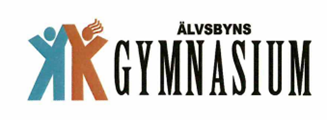 EL- & ENERGIPROGRAMMETINRIKTNINGARGYMNASIEGEMENSAMMAÄMNEN600 poängPROGRAMGEMENSAMMAÄMNEN400 poängPROGRAMGEMENSAMMAÄMNEN400 poängGYMNASIEARBETE 100 poängINDIVIDUELLT VAL 200 poängEngelska 5100 pDatorteknik la100 pPrograminriktatEleverna väljer kurserHistoria 1a150 pElektromekanik100 pfrån skolans utbudIdrott och hälsa 1100 pEnergiteknik 1100 pMatematik la100 pMekatronik 1100 pNaturkunskap la50 pReligionskunskap 150 pSamhällskunskap la50 pSvenska 1 
eller:100 pSvenska som andraspråk 1100 pELTEKNIK 1200 poängENERGITEKNIK 1200 poängENERGITEKNIK 1200 poängFastighetsautomation 1100 pAvhjälpande underhåll 1100 pAvhjälpande underhåll 1100 pPraktisk ellära100 pPraktisk ellära100 pElkraftteknik100 pElkraftteknik100 pEnergiteknik 2100 pServicekunskap100 pFörnybar energi100 pBelysningsteknik100 pFastighetsautomation 1100 pElinstallationer200 pBelysningsteknik100 pElmotorstyrning100 pElinstallationer200 pKommunikationsnät 1100 pElmotorstyrning100 pMät- & styrteknik100 pKommunikationsnät 1100 pLarm-, övervaknings- &Larm-, övervaknings- &säkerhetssystem100 psäkerhetssystem100 p